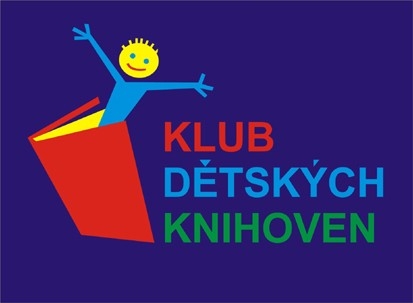 KDKLIBERECKÝ KRAJPLÁN ČINNOSTIROK 2015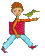 KDK SKIP Libereckého kraje se v roce 2015 zapojí podle svých možností a zájmu jednotlivých dětských oddělení knihoven regionu, všech projektů a aktivit KDK SKIP ČR, které se konají celostátně:/Knížka pro prvňáčka, Anketa SUK, Noc s Andersenem, Březen – Měsíc čtenářů, Čtenář roku – Táta čtenář, Škola naruby aneb vysvědčení pro rodiče, Kamarádka knihovna, celostátní  přehlídka OKNA, Týden knihoven, Den pro dětskou knihu, semináře, pracovní setkávání  MT Praha a valná hromada KDK spojená  s odborným seminářem.V regionu proběhne již 12. ročník přehlídky vypravěčů Čteme všichni, vypráví jen někdo. Místní kola během měsíce dubna, regionální kolo v Městské knihovně Semily 12. května 2015. Další oblastní kolo bude součástí akcí Týdne knihoven a uskuteční se jako tradičně v Knihovně Václava Čtvrtka v Jičíně.   Pro rok 2015 byly vyhlášeny aktivity, kterých se mohou účastnit i dětská oddělení regionu dle svého zájmu a možností. Rok Jiřího Žáčka – 70. výročí narození českého básníka. Rok pohádek Jana Drdy – 100. výročí narození českého spisovatele a projekt Paměť národa – Život pod šibenicí – 70. výročí ukončení 2. světové války.  Pracovní setkání a semináře: MT KDK SKIP ČR: 15. ledna 2015 Národní knihovna Praha Pracovní setkání Klubka – 3. března 2015 – Městská knihovna A. Marka Turnov  Regionální přehlídka vypravěčů – 12. května 2015 – Městská knihovna Semily OKNA – celostátní soutěž + odborný seminář pro člena KDK SKIP – 14. dubna – 15. dubna 2015 – Městská knihovna Třinec Současnost literatury pro děti a mládež – 15. dubna 2015 - Pracovní setkání Klubka – 29. září 2015  Valná hromada KDK SKIP ČR + odborný seminář 3. listopadu 2015 až 5. listopadu 2015  Městská  knihovna Slavoj Dvůr Králové nad Labem Pracovní setkání Klubka – 24. listopadu 2015 KALENDÁRIUM: LEDEN       Přihláška do celostátního projektu Knížka pro prvňáčka -  Už  jsem čtenář, plán      doprovodných aktivit,      Anketa SUK 2014 – o nejhezčí knihu roku      Přihláška na OKNA /O knihovnických aktivitách – Třinec ÚNORVyhlášení přehlídky vypravěčů – Čteme všichni, vypráví jen někdoRegistrace a příprava akcí BMČ. Nominace nejlepších Tátů čtenářů knihoven regionu v rámci akce Čtenář roku BŘEZEN Zapojení dětských oddělení do BMČ, Čtenářské kluby- čtenářské dílny, Týden čtení 2. března – 8. března 2015Vyhlášení projektu ROK JIŘÍHO ŽÁČKA -70. narozeniny básníka             Čtenář roku 2015 – Táta čtenář – slavnostní vyhlášení ze region LBC kraje              Termín konání: sobota 21. března 2015- KVK Liberec od 10 hodin             Noc s Andersenem – 15. ročník            Termín konání: 27. března -28. března 2015DUBEN Přehlídka vypravěčů Čteme všichni, vypráví jen někdo – místní kola             Současnost literatury pro děti a mládež - 13. ročník konference -  KVK Liberec Termín konání:15. dubna 2015 – 16. dubna 2015 - Téma: Válečné a poválečné knihy a časopisy pro děti a mládež (1938 - 1948) Účast na slavnostním vyhlášení Ankety SUK 2014 ´ v PNP Praha Termín konání:  15. dubna 2015KVĚTEN Regionální kolo přehlídky v umění vyprávět – Městská knihovna Semily Termín konání: 12. května 2015 Svět knihy – Knižní veletrh Praha – v rámci spolupráce Rosteme s knihou – vystoupení čtenářů z našeho regionu v programu Termín konání: 15. května 2015 ČERVEN Ukončení 6. ročníku projektu Knížka pro prvňáčka Už jsem čtenář, zhodnocení jednotlivých zapojených knihoven, předání knížek  Slavnostní vyhlášení výsledků soutěže Kamarádka knihovna – 2. června 2015 Praha ČERVENEC Účast na semináři v Chrudimi – Loutkařská přehlídka /Termín konání: 4. července 2015 – 6. července 2015 ZÁŘÍ Účast na Knihovnické dílně v Jičíně /ŘÍJEN Týden knihoven – 5. října 2015 – 11. října 2015 / různé akce dětských oddělení /  Čteme všichni, vypráví jen někdo – oblastní kolo přehlídky vypravěčů – Knihovna Václava Čtvrtka v Jičíně – termín konání 8. října 2015LISTOPAD Uzavření všech projektů výchovy ke čtenářství POETIKA – recitační soutěž na počest básníka Josefa Hory 70. výročí úmrtí /cyklus pořadů celostátní akce /festival poezie/ Den pro dětskou knihu             Termín konání: 28. listopadu 2015PROSINECZpráva o činnosti KDK SKIP Libereckého kraje za rok 2015Kalendář z akcí roku 2015 /foto kronika /            Plán činnosti KDK SKIP Libereckého kraje může být během roku doplněn 